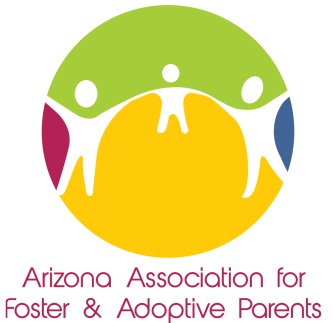 Reduce Your State Taxes and Expand Opportunities for Foster & Adoptive Families!What is a tax credit?A tax credit is a dollar-for-dollar reduction in the actual tax amount owed. For example, if you owe $1000 and you donate $500 to a qualified charitable organization, you may subtract the $500 from your tax bill and pay the state just $500. If you anticipate a refund from the state, it would increase by the amount of your contribution, assuming you had that amount withheld. You do not need to itemize!Who is eligible?									 All  taxpayers are eligible to take advantage of this tax credit regardless of whether or not they participate in the foster or adoptive system. If you make a contribution to a Qualified Foster Care Charitable Organization, such as Arizona Association for Foster & Adoptive Parents (QFCO#10008), you can increase the maximum credit amount allowed from $500 for single and head of household and from $1000 for married filing jointly.Donate Today!Donations must be received by May 17, 2021 of the 2020 taxable year. Simply complete the form below and mail it with your check. If you prefer you can call or go to our website www.azafap.org and make a donation.Your support is a win-win situation for you as a taxpayer and for Arizona’s foster, kinship and adoptive families!For more information visit www.azdor.gov/taxcredits.---------------------------------------------------------------------------------------------------------------------------------------           Arizona State Tax Credit for Qualified Foster Care Charitable Organizations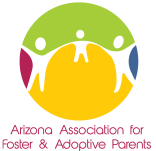 Name_____________________________________________________________________________________Phone___________________________Email_____________________________________________________Address___________________________________________________________________________________City, State, Zip_____________________________________________________________________________Donation Amount:	$500    	$1000	   OTHER AMOUNT $_________________________________Circle One:	  CASH	CHECK 	                   Credit Card Type:          VISA         MC        AMEXCC#______________________________________________EXP.____________________CCV__________Please Mail by May 17, 2021:                  	AZAFAP, 14202 N. 73rd Avenue, Peoria, AZ 85381You can also call or visit our website:		Phone:   602.884.1801     www.azafap.org